РЕГИОНАЛЬНАЯ (МЕЖДУНАРОДНЫМ УЧАСТИЕМ) ОЛИМПИАДА учащихся ДМШ, ДШИ, профессиональных образовательных организаций и учреждений культуры и искусства по профилю «духовые и ударные инструменты»Тольятти, 26 – 27 марта 2022 г.ЗАЯВКА НА УЧАСТИЕ Руководитель ОО						______________________М.П.СОГЛАСИЕ НА ОБРАБОТКУ ПЕРСОНАЛЬНЫХ ДАННЫХ СОВЕРШЕННОЛЕТНЕГО(далее - Согласие)Я,_____________________________________________________________________,фамилия, имя, отчество проживающий(ая) по адресу______________________________________________________________________________________________________________________,место регистрациивыражаю своё согласие на обработку моих персональных данных и любой иной информации, относящейся к моей личности, доступной или известной в любой конкретный момент времени (далее – Персональные данные) в соответствии с Федеральным законом "О персональных данных" от 27.07.2006 N 152-ФЗ для оформления заявки от ______________________________________________________________наименование учрежденияи всех необходимых документов, требующихся в процессе подготовки                       и проведения Региональной    олимпиады учащихся ДМШ, ДШИ, ССУЗов и учреждений культуры и искусства (далее – Олимпиада), а также последующих мероприятий, сопряжённых с Олимпиадой.	Я оставляю за собой право в случае неправомерного использования предоставленных данных отозвать Согласие, предоставив в адрес организатора письменное заявление.___________        дата_________________________              подпись                  ______________________________________________ Расшифровка подписи (фамилия, имя, отчество)СОГЛАСИЕ ЗАКОННОГО ПРЕДСТАВИТЕЛЯ
НА ОБРАБОТКУ ПЕРСОНАЛЬНЫХ ДАННЫХ НЕСОВЕРШЕННОЛЕТНЕГО(далее - Согласие)Я,_____________________________________________________________________,фамилия, имя, отчество представителя ребенка (отец, мать)проживающий(ая) по адресу______________________________________________________________________________________________________________________,место регистрациивыражаю своё согласие на обработку персональных данных моего несовершеннолетнего ребенка_____________________________________________и любой иной информации, относящейся к его личности, доступной или известной в любой конкретный момент времени (далее – Персональные данные) в соответствии с Федеральным законом "О персональных данных" от 27.07.2006 N 152-ФЗ для оформления заявки от _______________________________________________________________________наименование учрежденияи всех необходимых документов, требующихся в процессе подготовки                       и проведения Региональной    олимпиады учащихся ДМШ, ДШИ, ССУЗов и учреждений культуры и искусства (далее – Олимпиада), а также последующих мероприятий, сопряжённых с Олимпиадой.Я оставляю за собой право в случае неправомерного использования предоставленных данных отозвать Согласие, предоставив в адрес организатора письменное заявление.___________        дата_________________________              подпись                  ____________________________________________ Расшифровка подписи (фамилия, имя, отчество)Реквизиты для оплаты организационного взносаГБПОУ «Тольяттинский музыкальный колледж им. Р.К.Щедрина» 445021, РФ, Самарская обл., г.Тольятти,  б-р Ленина, 7тел. 26-03-48, т/ф 26-33-70 E-mail: muzuch@yandex.ru                 ИНН 6323032233 КПП 632401001Министерство управления финансами Самарскойобласти (ГБПОУ «Тольяттинский музыкальныйколледж им. Р.К.Щедрина»,  л/с 614.62.010.0)р/с казн.счет 03224643360000004200ЕКС 40102810545370000036 кор счет.БИК 013601205ОТДЕЛЕНИЕ САМАРА БАНКА РОССИИ//УФК по Самарской области г.СамараКБК 00000000000000000130 ТС 04.01.04. ОКТМО 36740000            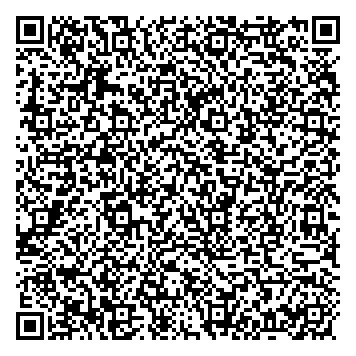 РегионНазвание населенного пунктаФИО участникаДата рожденияСокращенное название ОО по УставуАдрес ООАдрес электронной почты ООНоминация (инструмент)Возрастная категорияКурс (класс)Контактный телефонФИО преподавателя, контактный телефонФИО концертмейстера, контактный телефонКонкурсная программаХронометраж